«_____» ______________ 20_____г.Практическая 			СТРОЕНИЕ И РАЗНООБРАЗИЕ ПЛОДОВЦель работы: изучить строение плодов, критерии их классификаци выяснить, какие бывают плоды по строению и развитию околопло ника, по количеству семян, по способам вскрывания.Материалы и оборудование: коллекция сухих и сочных плодов, лупа, скальпель.Ход работыРассмотрите коллекцию плодов. Определите, каким растениям они принадлежат, и последовательно разделите их на: а) сухие и сочны б) вскрывающиеся и невскрывающиеся; в) односемянные и многосемянные.Определите названия плодов. Результаты изучения занесите в таблицу на с. 121.Разрежьте один из сочных плодов (по указанию учителя). Определите составные части плода, укажите их на схеме строения плода и подпишите.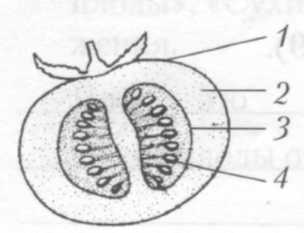 ________________________________________________________________________________________________________________________________________________________________________________________________________________________Многообразие плодовОтметьте, у каких растений, по вашему мнению, — споровых, голосеменных или покрытосеменных — надежнее всего защищен и обеспечен питанием их зародыш (нужное подчеркните).Сделайте вывод, что представляют собой плоды и в чем заключается их биологическая роль.Вывод:______________________________________________________________________________________________________________________________________________________________________________________________________________________________________________________________________________________Название плодаСухой или сочныйОдно- или многосемянныйВскрывающийся или невскрывающийсяПримеры растений1.2.3.4.5.6.7.8.9.10.